ALLEGATO B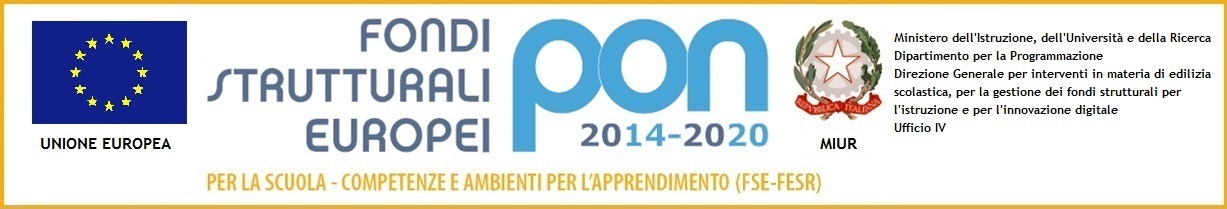 AL DIRIGENTE SCOLASTICO dell’Istituto d’Istruzione Superiore Secondaria Statale“Eugenio Pantaleo” Torre del Greco (NA)oggetto: Richiesta di partecipazione alla procedura di selezione per il reclutamento di ESPERTI e da impiegare nell'ambito del Programma Operativo Nazionale “Per la scuola-Competenze e ambienti per l’apprendimento” 2014-2020 - Azione 10.8.4 “Innovazione e Formazione” (Avviso prot. n. AOODGEFIG/6076 del 04/04/2016 - Autorizzazione MIUR prot. n. A00DGEFID/7721 del 12/05/2016) -- PROGETTO FORMATIVOCOGNOME E NOME ________________________________________SCELTA MODULON.B. Segnare con una X il/i modulo/i  e  Unità Formativa  scelta/e.Compilare una scheda per ogni candidatura.N.B. Le fasi previste sono: 1. Accoglienza/Analisi delle competenze in ingresso 2. Didattica 3. Verifica, valutazione e certificazione degli apprendimentiData ____________________                                                          Firma____________________ORE DI FORMAZIONEDESTINATARI DELLA FORMAZIONETITOLO DEL MODULOSCELTA36Personale amministrativoAMMINISTRAZIONE DIGITALE 1UNITA’ FORMATIVA 1UNITA’ FORMATIVA 2UNITA’ FORMATIVA 336Personale amministrativoAMMINISTRAZIONE DIGITALE 2UNITA’ FORMATIVA 1UNITA’ FORMATIVA 2UNITA’ FORMATIVA 336Personale Tecnico secondo cicloTECNOLOGIE PER LA SCUOLA DIGITALE NEL SECONDO CICLOUNITA’ FORMATIVA 1UNITA’ FORMATIVA 2UNITA’ FORMATIVA 324Animatori digitaliDISEGNARE E ACCOMPAGNARE L’INNOVAZIONE DIGITALE UNITA’ FORMATIVA 1UNITA’ FORMATIVA 2UNITA’ FORMATIVA 318Team per l’InnovazioneSOLUZIONI PER LA DIDATTICA DIGITALE INTEGRATA 1UNITA’ FORMATIVA 1UNITA’ FORMATIVA 2UNITA’ FORMATIVA 318Team per l’InnovazioneSOLUZIONI PER LA DIDATTICA DIGITALE INTEGRATA 2UNITA’ FORMATIVA 1UNITA’ FORMATIVA 2UNITA’ FORMATIVA 318Team per l’InnovazioneSOLUZIONI PER LA DIDATTICA DIGITALE INTEGRATA 3UNITA’ FORMATIVA 1UNITA’ FORMATIVA 2UNITA’ FORMATIVA 318DocentiSTRATEGIE PER LA DIDATTICA DIGITALE INTEGRATA 1UNITA’ FORMATIVA 1UNITA’ FORMATIVA 2UNITA’ FORMATIVA 318DocentiSTRATEGIE PER LA DIDATTICA DIGITALE INTEGRATA 2UNITA’ FORMATIVA 1UNITA’ FORMATIVA 2UNITA’ FORMATIVA 318DocentiSTRATEGIE PER LA DIDATTICA DIGITALE INTEGRATA 3UNITA’ FORMATIVA 1UNITA’ FORMATIVA 2UNITA’ FORMATIVA 318DocentiSTRATEGIE PER LA DIDATTICA DIGITALE INTEGRATA 4UNITA’ FORMATIVA 1UNITA’ FORMATIVA 2UNITA’ FORMATIVA 318DocentiSTRATEGIE PER LA DIDATTICA DIGITALE INTEGRATA 5UNITA’ FORMATIVA 1UNITA’ FORMATIVA 2UNITA’ FORMATIVA 318DocentiSTRATEGIE PER LA DIDATTICA DIGITALE INTEGRATA 6UNITA’ FORMATIVA 1UNITA’ FORMATIVA 2UNITA’ FORMATIVA 318DocentiSTRATEGIE PER LA DIDATTICA DIGITALE INTEGRATA 7UNITA’ FORMATIVA 1UNITA’ FORMATIVA 2UNITA’ FORMATIVA 318DocentiSTRATEGIE PER LA DIDATTICA DIGITALE INTEGRATA 8UNITA’ FORMATIVA 1UNITA’ FORMATIVA 2UNITA’ FORMATIVA 318DocentiSTRATEGIE PER LA DIDATTICA DIGITALE INTEGRATA 9UNITA’ FORMATIVA 1UNITA’ FORMATIVA 2UNITA’ FORMATIVA 3Fase dell’attivitàAttività previste per ciascuna faseAttività previste per ciascuna faseN° ore per ciascuna attivitàContenuti per ciascuna attivitàCompetenze specificheMetodologia